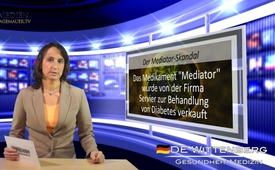 Der Mediator-Skandal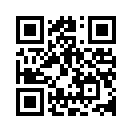 Das Medikament „Mediator“
galt 30 Jahre als Star unter
den Pharmaprodukten. Offiziell
vermarktete es die Firma Servier ...Das Medikament „Mediator“
galt 30 Jahre als Star unter
den Pharmaprodukten. Offiziell
vermarktete es die Firma Servier
zur unterstützenden Diabetesbehandlung.
Aufgrund seiner Wirkstoffe
war es aber ganz klar ein
Appetitzügler, dessen schwerwiegende
Nebenwirkungen man auf
dem Beipackzettel einfach verschwieg.
Millionen Franzosen nahmen
„Mediator“. Bei Tausenden
trat eine Schädigung der Herzklappen
auf, Hunderte Menschen starben.
Erst nach dem hartnäckigen
Kampf der Lungenärztin Irène Frachon
gegen die von Pharmaunternehmen
finanzierte Kontrollbehörde
für Gesundheitsprodukte wurde
„Mediator“ verboten. Vor Gericht
gab der für Servier tätige Gutachter
Jean Charpentier zu, dass sein
Bericht zu „Mediator“ 1969 mit
seinem Einverständnis manipuliert
wurde.
Fazit: Über 30 Jahre profitierte der
Konzern Servier zu Lasten der Patienten.von ah./viem.Quellen:http://www.youtube.com/watch?v=jjnRgithT4Qhttp://www.youtube.com/watch?v=YkS4GrupI08Das könnte Sie auch interessieren:#Diabetes - www.kla.tv/DiabetesKla.TV – Die anderen Nachrichten ... frei – unabhängig – unzensiert ...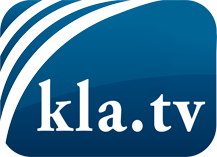 was die Medien nicht verschweigen sollten ...wenig Gehörtes vom Volk, für das Volk ...tägliche News ab 19:45 Uhr auf www.kla.tvDranbleiben lohnt sich!Kostenloses Abonnement mit wöchentlichen News per E-Mail erhalten Sie unter: www.kla.tv/aboSicherheitshinweis:Gegenstimmen werden leider immer weiter zensiert und unterdrückt. Solange wir nicht gemäß den Interessen und Ideologien der Systempresse berichten, müssen wir jederzeit damit rechnen, dass Vorwände gesucht werden, um Kla.TV zu sperren oder zu schaden.Vernetzen Sie sich darum heute noch internetunabhängig!
Klicken Sie hier: www.kla.tv/vernetzungLizenz:    Creative Commons-Lizenz mit Namensnennung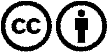 Verbreitung und Wiederaufbereitung ist mit Namensnennung erwünscht! Das Material darf jedoch nicht aus dem Kontext gerissen präsentiert werden. Mit öffentlichen Geldern (GEZ, Serafe, GIS, ...) finanzierte Institutionen ist die Verwendung ohne Rückfrage untersagt. Verstöße können strafrechtlich verfolgt werden.